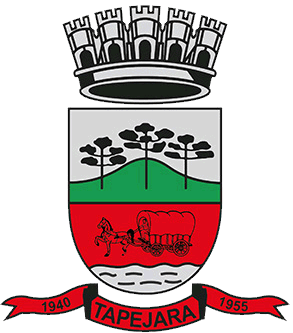 Câmara Municipal de Vereadores de TapejaraAuditório Zalmair João Roier (Alemão)
Sessão Solene dia 18/12/2023
SAUDAÇÃO 
Invocando a proteção de Deus, declaro aberta a Sessão Solene da noite de hoje, dia 18 de dezembro de 2023.- Solicito aos senhores que tomem assento.- Agradecemos as pessoas que se fazem presentes essa noite...
 CONCESSÃO DE HONRARIA                               Após Decreto Legislativo nº 001/23 apresentado e aprovado por unanimidade pelo plenário da Casa em Sessão Ordinária do dia 18/12/2023, na qual concede o Título de Cidadão Honorário de Tapejara, teremos na sessão da noite de hoje a Tribuna com o Sr. Itamar Antonio Spanhol.                             Na Tribuna de hoje, conforme previsto nos artigos 200, e seguintes, do Regimento Interno desta Câmara de Vereadores, a presente Tribuna duração de 30 (trinta) minutos, sendo os primeiros 15 (quinze) minutos o convidado uso da palavra e, os 15 (quinze) minutos finais para responder perguntas dos parlamentares. Sendo que como combinado anteriormente cada bancada terá a oportunidade de uma intervenção, como esta casa está composta por 5 bancadas, teremos um tempo de 3 (minutos) para cada pergunta e resposta.                            Convido então Cidadão Tapejarense, Sr. Itamar Antonio Spanhol para ocupar a Tribuna e fazer sua explanação               Após essa belíssima explanação e depois de tudo que já foi dito a este Professor e Historiador... queremos agradecer por todo o trabalho desenvolvido, tanto de pesquisas, entrevistas em busca de cultuar o nosso passado e assim projetar o nosso futuro.Somos conhecedores que não é tarefa fácil, garimpar e buscar informações, depois poder transcrever com maestria para o conhecimento e entendimento de todas as pessoas.            Se todos nessa vida têm uma Missão, sabemos que a sua, está sendo desempenhada de forma magnifica para perpetuar não apenas o seu Nome na história, mas sim, a sua Obra.    Com fundamento no § 4º do art. 200 procederei com a entrega do Título de Cidadão Honorário de Tapejara ao Sr. Itamar Antonio Spanhol.        Convido o Vereador Josué Girardi para que entregue o Decreto Legislativo nº 001/23 que concede o título de Cidadão honorário de Tapejara ao Senhor Itamar.(Momento para foto com os vereadores)        Encerro a Presente Sessão Solene e convoco os senhores vereadores para a Sessão Ordinária de hoje que começará em instantes. 